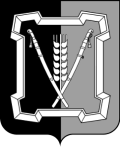 АДМИНИСТРАЦИЯ  КУРСКОГО  МУНИЦИПАЛЬНОГО  ОКРУГАСТАВРОПОЛЬСКОГО КРАЯП О С Т А Н О В Л Е Н И Е29 марта 2021 г.                               ст-ца Курская                                       № 263Об организации работы «Телефона доверия администрации Курского муниципального округа Ставропольского края»В соответствии с Федеральными законами от 02 мая 2006 г. № 59-ФЗ «О порядке рассмотрения обращений граждан Российской Федерации», от 25 декабря 2008 г. № 273-ФЗ «О противодействии коррупции», в целях обеспечения гражданам возможности обращаться в оперативном порядке с заявлениями непосредственно в администрацию Курского муниципального округа Ставропольского краяадминистрация Курского муниципального округа Ставропольского краяПОСТАНОВЛЯЕТ:	1. Утвердить прилагаемое Положение о «Телефоне доверия администрации Курского муниципального округа Ставропольского края» (далее - «Телефон доверия»).  2. Назначить ответственными за работу «Телефона доверия» старших инспекторов отдела по организационным и общим вопросам администрации Курского муниципального округа Ставропольского края.3. Признать утратившими силу следующие постановления администрации Курского муниципального района Ставропольского края:от 02 июля 2018 г. № 415 «Об организации работы «Телефона доверия администрации Курского муниципального района Ставропольского края»;от 08 апреля 2020 г. № 248 «О внесении изменений в Положение о «Телефоне доверия администрации Курского муниципального района Ставропольского края», утвержденное постановлением администрации Курского муниципального района Ставропольского края от 02 июля 2018 г. № 415».4. Отделу по организационным и общим вопросам администрации Курского муниципального округа Ставропольского края официально обнародовать настоящее постановление на официальном сайте администрации Курского муниципального округа Ставропольского края в информационно-телекоммуникационной сети «Интернет».25. Настоящее постановление вступает в силу со дня его официального обнародования   на  официальном   сайте  администрации  Курского  муници-пального округа Ставропольского края в информационно-телекоммуника-ционной сети «Интернет».ПОЛОЖЕНИЕ  о «Телефоне доверия администрации Курского муниципального округа Ставропольского края»I. ОБЩИЕ ПОЛОЖЕНИЯ1. «Телефон доверия администрации Курского муниципального округа Ставропольского края» (далее - «Телефон доверия») представляет собой комплекс организационных и технических мероприятий, обеспечивающих возможность гражданам обращаться по телефону с предложениями, заявле-ниями, жалобами по вопросам деятельности администрации Курского муни-ципального округа Ставропольского края (далее - администрация).2. Правовую основу деятельности «Телефона доверия» составляют Конституция Российской Федерации, законодательство Российской Федера-ции, правовые акты Правительства Российской Федерации, законодательство Ставропольского края, правовые акты Ставропольского края, постановления и распоряжения Губернатора Ставропольского края, муниципальные право-вые акты Курского муниципального округа Ставропольского края.II. ОСНОВНЫЕ ФУНКЦИИ3. Основными функциями «Телефона доверия» являются:организация централизованного сбора и учета обращений граждан, поступающих в администрацию;обеспечение своевременного и полного рассмотрения обращений граж-дан, поступающих на «Телефон доверия»;информирование главы Курского муниципального округа Ставро-польского края (далее - глава) о количестве и содержании обращений граж-дан, поступающих на «Телефон доверия», результатах их рассмотрения.III. ЗАДАЧИ4. Основные задачи «Телефона доверия»:обеспечение приема обращений граждан, поступающих на «Телефон доверия»;своевременный учет и рассмотрение поступивших на «Телефон дове-рия» обращений граждан, а также направление их для рассмотрения в струк-турные подразделения и территориальные органы администрации, обла-дающими правами юридического лица, и муниципальные учреждения Курского муниципального округа Ставропольского края по вопросам их компетенции;извещение заявителей о результатах рассмотрения их обращений;осуществление контроля за своевременным и качественным рассмот-рением обращений, поступивших на «Телефон доверия»;2анализ вопросов, задаваемых гражданами по «Телефону доверия»;обобщение обращений граждан с целью устранения причин, порождаю-щих обоснованные жалобы.IV. РАБОТА «ТЕЛЕФОНА ДОВЕРИЯ»5. Общее руководство и организацию работы с обращениями граждан, поступившими на «Телефон доверия», осуществляет начальник отдела по организационным и общим вопросам администрации.6. Прием информации на «Телефон доверия» осуществляется круг-лосуточно по телефону: (87964) 5-40-24 в режиме работы автоответчика.7. Аудиофайлы обращений граждан, записанные на автоответчик «Телефона доверия», переносятся на бумажный носитель, расшифровываются и подлежат регистрации с использованием системы электронного делопроизводства и документооборота «ДЕЛО» старшим инспектором отдела по организационным и общим вопросам администрации (далее - старший инспектор), отвечающим за работу «Телефона доверия», который передает поступившую информацию главе для дальнейшего определения исполнителя, срока рассмотрения обращения и письменного указания исполнителю.Старший инспектор несет персональную ответственность за соблюде-ние конфиденциальности полученных сведений.8. Принятые по «Телефону доверия» обращения граждан подлежат рассмотрению в порядке и сроки, установленные Федеральным законом от 02 мая . № 59-ФЗ  «О порядке рассмотрения обращений граждан Российской Федерации».9. Анонимные звонки не регистрируются и не рассматриваются.10. Техническое обеспечение функционирования «Телефона доверия» осуществляет заведующий сектором автоматизации и информационных технологий отдела по организационным и общим вопросам администрации.11. Должностные лица несут персональную ответственность за соблюдение конфиденциальности полученных сведений.12. Вопросы, поднимаемые гражданами по «Телефону доверия», результаты их рассмотрения один раз в полугодие размещаются на официальном сайте администрации в информационно-телекоммуникационной сети «Интернет» и направляются для опубликования в общественно-политичес-кую газету Курского района Ставропольского края «Степной маяк».Заместитель главы администрацииКурского муниципального округаСтавропольского края                                                                  О.В.БогаевскаяГлава Курскогомуниципального округаСтавропольского края                                   С.И.Калашников	                  УТВЕРЖДЕНОпостановлением администрацииКурского муниципального округаСтавропольского краяот 29 марта 2021 г.  № 263